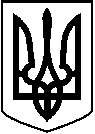  ЛЕТИЧІВСЬКА СЕЛИЩНА РАДА ХМЕЛЬНИЦЬКОГО РАЙОНУ ХМЕЛЬНИЦЬКОЇ ОБЛАСТІВИКОНАВЧИЙ КОМІТЕТ   Р І Ш Е Н Н Я__.12.2022 р.                                       Летичів                                                 №  ___Про присвоєння поштової адресинежитловому приміщеннюЛетичівської дитячої музичної школиВідповідно до ст. 30, ст.31, ст. 52, ст. 59 Закону України «Про місцеве самоврядування в Україні», Закону України «Про регулювання містобудівної діяльності», постанови Кабінету Міністрів України від 27.03.2019 р. № 367 «Деякі питання дерегуляції господарської діяльності», постанови Кабінету Міністрів України від 07.07.2021р. № 690 «Про затвердження Порядку присвоєння адрес об’єктам будівництва, об’єктам нерухомого майна» з метою встановлення на території Летичівської селищної ради єдиного функціонального механізму надання та зміни поштових адрес, виконком селищної  ради  В И Р І Ш И В :1. Присвоїти об’єкту нерухомого майна – нежитловому приміщенню дитячої музичної школи загальною площею 289,2 кв. м., нову поштову адресу: смт.Летичів, вул.Чорновола, 3/1, Хмельницького району Хмельницької області.2. Контроль за виконанням даного рішення покласти на керуючу справами виконавчого комітету Антоніну САВРАНСЬКУ. Селищний голова                                                                            Ігор ТИСЯЧНИЙ 